お客様には満足を、お店には新規顧客を。まちには賑わいを！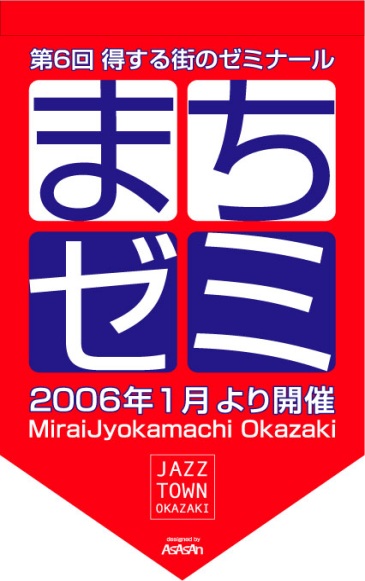 ◆　甲州まちゼミ説明会　◆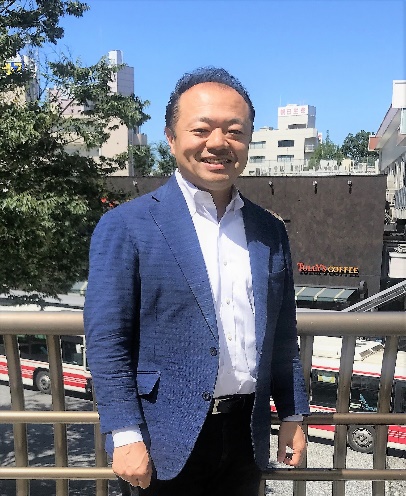 お問合せ：甲州市商工会（担当：秋山）TEL：0553-33-2236／FAX：0553-33-2795主　催：甲州まちゼミの会（甲州市商工会）甲州市商工会　行　(FAX：0553-33-2795) 　　　　　　　　　　　　　開催日：７月１４日（水）まちゼミ説明会　参加申込書　　　　　　　　　　（　○印を付けて下さい　）　　　　　　　　　　　　　　　　　　　　　　　　　　　　　　ＴＥＬ　　　　　　　　　　事業所名　　　　　　　　　　　参加者名　　　　　　　　　　　ＦＡＸ　　　　　　　　　　